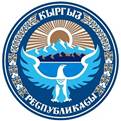 ЗАКОН КЫРГЫЗСКОЙ РЕСПУБЛИКИот 13 июня 2011 года № 40О Совете по отбору судей Кыргызской Республики(В редакции Законов КР от 6 апреля 2012 года № 27, 26 июня 2014 года № 95, 30 июля 2016 года № 155,
28 июля 2017 года № 149)Настоящий Закон определяет статус, порядок формирования, организацию и деятельность работы Совета по отбору судей Кыргызской Республики.Статья 1. Статус Совета по отбору судей Кыргызской Республики и его основные задачи1. Совет по отбору судей Кыргызской Республики (далее - Совет) является независимым коллегиальным органом, созданным в соответствии с Конституцией Кыргызской Республики (далее - Конституция). Статус Совета определяется Конституцией и настоящим Законом.2. Основными задачами Совета является отбор кандидатур на вакантные должности судей Верховного суда Кыргызской Республики (далее - Верховный суд), Конституционной палаты Верховного суда Кыргызской Республики (далее - Конституционная палата), местных судов, представление на назначение и перевод (ротацию) судей местных судов.3. Совет осуществляет свою деятельность на принципах независимости, гласности, коллегиальности, добросовестности и законности.Статья 2. Правовая основа деятельности СоветаПравовой основой деятельности Совета являются Конституция, конституционный Закон Кыргызской Республики "О статусе судей Кыргызской Республики", настоящий Закон и иные нормативные правовые акты Кыргызской Республики.Статья 3. Полномочия Совета1. Совет:1) проводит конкурсный отбор на вакантные должности судей Верховного суда, Конституционной палаты, местных судов с учетом представительства не более семидесяти процентов лиц одного пола;2) по итогам конкурсного отбора предлагает Президенту Кыргызской Республики (далее - Президент) кандидатуры:- для представления в Жогорку Кенеш Кыргызской Республики (далее Жогорку Кенеш) на вакантную должность судьи Верховного суда, Конституционной палаты;- для назначения на вакантную должность судьи местного суда;3) (утратил силу в соответствии с Законом КР от 28 июля 2017 года № 149)4) утверждает Регламент Совета и Положение о проведении конкурсного отбора;5) утверждает правовые темы и вопросы для конкурсного отбора;6) принимает решение о приостановлении, прекращении полномочий члена Совета.2. Совет для осуществления своих полномочий вправе:1) запрашивать и получать необходимую информацию, документы и иные материалы от государственных органов и органов местного самоуправления, организаций и их должностных лиц;2) заслушивать устные и истребовать письменные объяснения должностных лиц государственных органов и органов местного самоуправления;3) приглашать на свои заседания должностных лиц государственных органов и органов местного самоуправления, представителей организаций, граждан.Перечень документов и материалов, которые могут быть запрошены Советом, должен быть утвержден Регламентом Совета.(В редакции Законов КР от 6 апреля 2012 года № 27, 28 июля 2017 года № 149)Статья 4. Состав и срок полномочий Совета1. Состав Совета формируется из судей, избранных Советом судей Кыргызской Республики (далее - Совет судей), представителей гражданского общества, избранных парламентским большинством и парламентской оппозицией Жогорку Кенеша, и состоит из 9 членов.2. Срок полномочий состава Совета составляет три года с момента утверждения Жогорку Кенешем.3. В случае выбытия члена Совета из его состава по основаниям, предусмотренным настоящим Законом, новый член Совета должен быть представлен в Жогорку Кенеш в срок не позднее одного месяца с момента образования вакансии на оставшийся срок полномочий состава Совета в соответствии с процедурой избрания члена Совета. Новый член Совета избирается соответственно составом Совета судей, парламентского большинства, парламентской оппозиции, действующим на тот момент, с учетом части 6 статьи 5 настоящего Закона. Жогорку Кенеш рассматривает вопрос об избрании нового члена Совета в срок не позднее одного месяца с момента получения представления.4. Одно и то же лицо не может быть членом Совета более двух сроков подряд.5. Формирование нового состава Совета начинается за три месяца до окончания срока полномочий действующего состава Совета.(В редакции Закона КР от 28 июля 2017 года № 149)Статья 5. Формирование Совета1. Совет судей, парламентское большинство и парламентская оппозиция избирают по одной трети состава Совета соответственно.2. Судьи в состав Совета избираются Советом судей в порядке, установленном съездом судей, с учетом представительства не более семидесяти процентов лиц одного пола. При этом судьи, избираемые в состав Совета, должны представлять все инстанции судов.3. Представители гражданского общества в состав Совета избираются парламентским большинством и парламентской оппозицией на заседаниях с учетом представительства не более семидесяти процентов лиц одного пола. Кандидаты от гражданского общества на должности членов Совета выдвигаются от учебных, научных учреждений, общественных объединений и других организаций.Гражданское общество (учебные, научные учреждения, общественные объединения и другие организации) вносит свои предложения в письменном виде в парламентское большинство либо парламентскую оппозицию Жогорку Кенеша. Парламентское большинство и парламентская оппозиция отбирают по 3 кандидата из числа предложенных с учетом требований, предъявляемых к членам Совета.Заседания парламентского большинства и парламентской оппозиции проводятся раздельно и считаются правомочными при присутствии на них не менее половины их членов. Заседания, выдвижение кандидатов в состав Совета и голосование проводятся открыто. Избранными в состав Совета считаются кандидаты от парламентского большинства и кандидаты от парламентской оппозиции, получившие наибольшее количество голосов от числа присутствующих членов парламентского большинства и парламентской оппозиции соответственно.Жогорку Кенеш за три месяца до окончания срока полномочий Совета публикует в средствах массовой информации объявление о выдвижении кандидатов.4. При утверждении состава Совета все кандидаты, предложенные Советом судей, парламентским большинством и парламентской оппозицией, включаются в единый список.Депутаты Жогорку Кенеша голосуют открытым голосованием за единый список состава Совета без обсуждения персонального состава. Состав Совета считается утвержденным, если за весь список кандидатов в члены Совета проголосовало большинство депутатов от числа присутствующих, но не менее 50 депутатов.Со дня утверждения нового состава Совета предыдущий состав прекращает свою деятельность.5. В случае изменения состава парламентского большинства и парламентской оппозиции члены, избранные ими в состав Совета, продолжают осуществлять свои полномочия до окончания срока.6. Состав Совета формируется с учетом представительства не более семидесяти процентов лиц одного пола в его составе.7. В случае досрочного прекращения полномочий члена Совета от парламентского большинства или парламентской оппозиции объявление о выдвижении кандидатов публикуется в средствах массовой информации не позднее пяти дней со дня прекращения полномочий.Гражданское общество вправе не позднее двадцати дней внести свои кандидатуры. Внесенные кандидатуры рассматриваются соответствующим парламентским большинством либо парламентской оппозицией и кандидат, получивший наибольшее число голосов от числа присутствующих членов парламентского большинства либо парламентской оппозиции, вносится на утверждение Жогорку Кенеша.См.:постановление Жогорку Кенеша КР от 19 ноября 2014 года № 4468-V "Об утверждении состава Совета по отбору судей Кыргызской Республики"(В редакции Законов КР от 6 апреля 2012 года № 27, 30 июля 2016 года № 155, 28 июля 2017 года № 149)Статья 6. Требования, предъявляемые к кандидатам в члены Совета1. Лица, рекомендуемые в состав Совета, должны:- быть гражданами Кыргызской Республики;- не иметь гражданства иностранного государства;- не состоять в какой-либо партии;- обладать безупречной репутацией, пользоваться уважением в обществе;- не иметь судимости, в том числе снятой или погашенной.Членом Совета также не может быть лицо, подозреваемое или обвиняемое в совершении преступления либо в отношении которого уголовное преследование прекращено по нереабилитирующим основаниям.2. Членом Совета от гражданского общества может быть лицо, достигшее 30 летнего возраста, имеющее высшее юридическое образование и стаж работы по юридической профессии не менее пяти лет, и не состоящее на государственной или муниципальной службе.(Абзац 2 утратил силу в соответствии с Законом КР от 30 июля 2016 года № 155)Члены Совета не вправе участвовать в суде в качестве представителей сторон и адвоката.3. Членом Совета, выдвигаемым Советом судей, может быть судья, имеющий стаж судейской работы не менее пяти лет.Не могут быть членами Совета председатели и заместители председателей Верховного суда, Конституционной палаты и местных судов, а также судьи, входящие в состав Совета судей.4. Членами Совета не могут быть лица:1) ранее освобожденные от должности судьи Кыргызской Республики в связи с небезупречным поведением;2) уволенные из правоохранительных органов в связи с дискредитацией звания сотрудника правоохранительного органа или лишенные лицензии на право занятия адвокатской деятельностью по основаниям, предусмотренным абзацами восьмым и девятым статьи 10 Закона Кыргызской Республики "Об адвокатской деятельности";3) недееспособные или ограниченно дееспособные;4) в отношении которых производство уголовных дел было прекращено или приостановлено по не реабилитирующим основаниям;5) работающие в органах управления организаций, где доля государства или органа местного самоуправления составляет пятьдесят и более процентов;6) состоящие на службе в правоохранительных органах или органах прокуратуры, а также находящиеся в их распоряжении кадров;7) (утратил силу в соответствии с Законом КР от 30 июля 2016 года № 155)8) состоящие в зарегистрированном списке кандидатов в депутаты Жогорку Кенеша.(В редакции Законов КР от 6 апреля 2012 года № 27, 26 июня 2014 года № 95, 30 июля 2016 года № 155)Статья 7. Прекращение, приостановление полномочий члена Совета1. Полномочия члена Совета прекращаются в случае:1) истечения срока, на который он утвержден;2) подачи им заявления о прекращении полномочий по собственному желанию;3) выезда его на постоянное место жительства за пределы Кыргызской Республики;4) прекращения гражданства Кыргызской Республики;5) прекращения уголовного дела по не реабилитирующим основаниям;6) вступления в силу обвинительного приговора суда в отношении него;7) вступления в силу решения суда о признании его ограниченно дееспособным или недееспособным;8) смерти или вступления в силу решения суда об объявлении его умершим;9) вступления в силу решения суда о признании его безвестно отсутствующим;10) пятикратного пропуска подряд очередных заседаний Совета без уважительных причин;11) незаявления самоотвода в случае, предусмотренном настоящим Законом;12) освобождения его от должности судьи Кыргызской Республики;13) поступления на государственную или муниципальную службу членов Совета из числа представителей гражданского общества;14) установления у него наличия гражданства иностранного государства;15) лишения лицензии на право занятия адвокатской деятельностью по основаниям, предусмотренным абзацами четвертым и пятым части 3 статьи 10 Закона Кыргызской Республики "Об адвокатской деятельности";16) установления принадлежности к политической партии;17) установления фактов о небезупречной репутации судьи;18) установления факта работы в органах управления организаций, где доля государства и органа местного самоуправления превышает пятьдесят процентов;19) установления факта несоответствия требованиям, предъявляемым настоящим Законом к кандидатам в состав Совета;20) установления факта службы в правоохранительных органах или органах прокуратуры и нахождения в их распоряжении кадров;21) установления факта увольнения из правоохранительных органов в связи с дискредитацией звания сотрудника правоохранительного органа;22) установления факта участия в суде в качестве представителя сторон либо адвоката.2. Полномочия члена Совета приостанавливаются решением Совета в случае привлечения его к уголовной ответственности (привлечения в качестве обвиняемого).3. Полномочия члена Совета прекращаются по основаниям, предусмотренным пунктами 3-21 части 1 настоящей статьи, решением Совета с момента получения Советом заключения уполномоченного органа, подтверждающего обстоятельства, являющиеся основанием для прекращения полномочий члена Совета.(В редакции Законов КР от 6 апреля 2012 года № 27, 26 июня 2014 года № 95, 30 июля 2016 года № 155)Статья 8. Порядок избрания председателя, заместителя председателя Совета и срок их полномочий1. Председатель Совета и его заместитель избираются открытым голосованием сроком на один год.2. Кандидаты на должность председателя, заместителя председателя выдвигаются членами Совета либо в порядке самовыдвижения.3. Кандидат, набравший более половины голосов от общего числа членов Совета, считается избранным председателем, заместителем председателя Совета.4. В случае если ни один из кандидатов в первом туре не набрал требуемого для избрания числа голосов, проводится второй тур голосования по одной кандидатуре, получившей наибольшее число голосов.5. Если во втором туре кандидат не набрал более половины голосов от общего числа членов Совета, проводятся новые выборы с выдвижением новых кандидатур.6. В случае если в первом туре кандидаты набрали равное число голосов, проводятся новые выборы.7. Избрание председателя, заместителя председателя Совета не может быть перенесено на следующее заседание Совета.8. По решению Совета может быть объявлен перерыв в первом заседании продолжительностью не более 10 часов.9. Избрание председателя Совета, его заместителя оформляется решением Совета.10. Срок полномочий председателя, заместителя председателя Совета начинается со дня его избрания и прекращается в соответствующем месяце и в день, предшествовавший дню избрания нового председателя, заместителя председателя.11. Избрание нового председателя, заместителя председателя Совета проводится в последний месяц срока полномочий действующего председателя, заместителя председателя. В случае если выборы нового председателя, заместителя председателя Совета не были проведены в сроки, установленные настоящей статьей, действующий председатель, заместитель председателя Совета продолжает осуществлять свои полномочия до избрания нового председателя, заместителя председателя Совета.12. В случае досрочного прекращения полномочий председателя, заместителя председателя Совета замещение вакантного места осуществляется согласно порядку избрания.(В редакции Закона КР от 6 апреля 2012 года № 27)Статья 9. Полномочия председателя и заместителя председателя Совета1. Председатель Совета:1) организует работу Совета, а также представляет Совет во взаимоотношениях с государственными органами, органами местного самоуправления и иными организациями;2) созывает заседания, определяет вопросы, выносимые для рассмотрения на заседаниях Совета, определяет докладчиков;3) председательствует на заседаниях Совета;4) организует проверку представленных в Совет материалов;5) удаляет лиц, нарушающих общественный порядок в зале заседания;6) организует обобщение результатов работы Совета и принимает меры, направленные на улучшение организации его деятельности;7) информирует Жогорку Кенеш, Совет судей о досрочном прекращении полномочий члена Совета в случаях, предусмотренных настоящим Законом, и о необходимости избрания в состав Совета нового члена Совета;8) информирует руководителя уполномоченного органа о работе его подразделения, обеспечивающего организационное, материальное, техническое и методическое обеспечение деятельности Совета, для принятия решения о поощрении либо о применении мер дисциплинарного воздействия в отношении сотрудников этого подразделения.2. В период отсутствия председателя Совета его полномочия выполняет заместитель.(В редакции Закона КР от 6 апреля 2012 года № 27)Статья 10. Полномочия членов Совета1. Член Совета:1) принимает участие в заседаниях Совета;2) знакомится с материалами, представленными на рассмотрение Совета;3) принимает участие в исследовании и проверке материалов;4) приводит мотивированные и обоснованные предложения по рассматриваемым вопросам;5) участвует в принятии решений путем голосования;6) подписывает решения Совета;7) вносит особое мнение. Особое мнение приобщается к материалам по каждой кандидатуре;8) в случае отсутствия председателя Совета и его заместителя председательствует на заседании Совета на основании решения председателя Совета или решения Совета.2. Член Совета обязан:1) быть беспристрастным и объективным при рассмотрении вопросов, входящих в компетенцию Совета;2) соблюдать конфиденциальность в отношении сведений о частной жизни кандидатов в судьи и судей, ставших ему известными в силу выполнения возложенных на него полномочий;3) заявлять самоотвод при рассмотрении вопроса, включенного в повестку дня заседания Совета, если он является супругом (супругой), близким родственником лица, в отношении которого принимается решение.(В редакции Закона КР от 6 апреля 2012 года № 27)Статья 11. Секретарь Совета1. Функции секретаря Совета возлагаются на ответственного сотрудника уполномоченного органа.2. Секретарь Совета:1) организует делопроизводство в Совете;2) обеспечивает подготовку заседания Совета;3) извещает членов Совета, средства массовой информации о дате, времени и месте проведения заседания Совета;4) обеспечивает членам Совета доставку повестки очередного заседания Совета;5) обеспечивает подготовку и проведение голосования по кандидатурам, претендующим на замещение вакантной должности судьи;6) ведет протокол заседания Совета;7) обеспечивает рассылку копий решений заинтересованным лицам;8) размещает объявление о проведении конкурса на замещение вакантной должности судьи Верховного суда, Конституционной палаты, местного суда в государственном печатном органе и официальном сайте Совета;9) осуществляет иные полномочия по распоряжению председателя Совета, отнесенные к компетенции Совета.Статья 12. Заседания Совета1. Заседания Совета проводятся по мере необходимости.2. Дата, время и место проведения заседания Совета устанавливаются председателем Совета.3. О времени проведения заседания Совета его члены, лица, в отношении которых рассматривается вопрос, средства массовой информации извещаются секретарем не позднее чем за пять календарных дней до его проведения. Перечень средств массовой информации в количестве не менее пяти утверждается решением Совета.4. На заседании Совета ведется протокол.5. Заседания Совета по вопросам выбора руководящего состава Совета, утверждения документов, регламентирующих деятельность Совета, финансового и материально-технического обеспечения, конкурсного отбора являются правомочными при участии не менее трех четвертых от общего числа членов Совета. В остальных случаях заседания Совета являются правомочными при участии большинства членов Совета. Заседания Совета проводятся открыто с проведением только аудиозаписи и видеосъемки.(В редакции Закона КР от 6 апреля 2012 года № 27)Статья 13. Порядок проведения заседания Совета1. Рассмотрение вопросов, подлежащих решению на заседании Совета, начинается с доклада председательствующего или члена Совета.2. Рассмотрение материалов на заседании Совета проводится открыто с участием лиц, претендующих на занятие соответствующих должностей, средств массовой информации и любых других заинтересованных лиц. Отсутствие лица, претендующего на занятие соответствующей должности, надлежаще уведомленного о времени и месте проведения заседания, не является препятствием для рассмотрения вопроса по существу, в отношении других кандидатов.3. Заседания Совета подлежат обязательной аудиозаписи и видеосъемке. Обеспечение сохранности аудиозаписей и видеосъемок, открытого доступа к ним возлагается на уполномоченный орган.Статья 14. Первое заседание Совета1. Члены Совета собираются на первое заседание не позднее одного месяца со дня утверждения его Жогорку Кенешем.2. Первое заседание ведется старейшим по возрасту членом Совета.3. Уполномоченный орган извещает старейшего члена Совета о необходимости определения даты, места и времени проведения первого заседания Совета и принимает меры по его организации.4. На первом заседании Совета:1) председательствующий представляет членов Совета;2) избирается счетная комиссия в составе 6 членов Совета большинством голосов от общего числа членов Совета открытым голосованием;3) проводятся выборы председателя Совета и его заместителя.(В редакции Закона КР от 6 апреля 2012 года № 27)Статья 15. Отвод и самоотвод1. Член Совета не может участвовать в рассмотрении вопроса и подлежит отводу в случае, если имеются обстоятельства, исключающие его участие в рассмотрении вопроса, или имеются иные обстоятельства, вызывающие сомнение в его беспристрастности.2. Отвод может быть заявлен лицом, в отношении которого рассматривается вопрос. Основания отвода излагаются в письменной форме.3. Решение об отводе члена Совета принимается большинством голосов членов Совета, присутствующих на заседании.4. Член Совета не может участвовать в рассмотрении вопроса и обязан заявить самоотвод в случае, если он является супругом (супругой), близким родственником лица, в отношении которого принимается решение.5. Полномочия члена Совета прекращаются в случае незаявления самоотвода при наличии обстоятельств, указанных в части 4 настоящей статьи.Статья 16. Объявление конкурса на замещение вакантной должности судьи Верховного суда, Конституционной палаты, местного суда1. Отбор кандидатов на замещение вакантной должности судьи Верховного суда, Конституционной палаты, местного суда осуществляется на конкурсной основе.2. Совет объявляет об открытии вакантной должности судьи Верховного суда, Конституционной палаты, местного суда в государственном печатном органе, а также на официальном сайте Совета.3. В объявлении об открытии вакантной должности указывается место приема заявлений от претендентов на вакантную судейскую должность, перечень документов, прилагаемых к заявлению, а также срок подачи документов.4. В конкурсе на вакантную должность судьи могут участвовать лица, отвечающие требованиям Конституции и конституционного закона.5. Заявление и документы кандидата на замещение вакантной должности судьи Верховного суда, Конституционной палаты, местного суда в адрес Совета представляются кандидатом в уполномоченный орган лично либо по почте. Документы действующих судей, претендующих на замещение вакантной должности судьи, подаются в порядке, определенном конституционным законом.6. Документы, поступившие после установленного срока, не в полном объеме либо без соблюдения требований, установленных конституционным законом, возвращаются кандидату на основании решения Совета с указанием причины возврата.7. Окончательный список кандидатов опубликовывается в государственном печатном органе и на официальном сайте Совета, а также в перечне средств массовой информации, указанном в части 3 статьи 12 настоящего Закона.Статья 17. Конкурс на должность судьи1. Предложение Совета о назначении на должность судьи местного суда либо о представлении на должность судьи Верховного суда, Конституционной палаты дается по результатам конкурсного отбора, порядок проведения которого определяется конституционным законом.2. (Утратила силу в соответствии с Законом КР от 26 июня 2014 года № 95)3. (Утратила силу в соответствии с Законом КР от 26 июня 2014 года № 95)4. (Утратила силу в соответствии с Законом КР от 26 июня 2014 года № 95)5. (Утратила силу в соответствии с Законом КР от 26 июня 2014 года № 95)6. (Утратила силу в соответствии с Законом КР от 26 июня 2014 года № 95)7. (Утратила силу в соответствии с Законом КР от 26 июня 2014 года № 95)(В редакции Законов КР от 6 апреля 2012 года № 27, 26 июня 2014 года № 95)Статья 18. Решения Совета1. Решения Совета принимаются открытым голосованием большинством голосов от общего числа членов Совета.2. Члены Совета не вправе воздерживаться от голосования.3. В случае несогласия с принимаемым решением член Совета вправе письменно изложить особое мнение, которое прилагается к протоколу заседания Совета.4. По итогам голосования Совет принимает решение, которое должно содержать дату и место его вынесения, состав Совета, рассмотревший вопрос. Решение подписывается председательствующим и членами Совета, участвовавшими в заседании.5. Решение Совета оглашается непосредственно после его принятия в присутствии лиц, в отношении которых рассматривался вопрос. Отсутствие лица не является препятствием для оглашения решения. Совет вправе огласить только резолютивную часть принятого решения. В случае оглашения резолютивной части решения его полный текст готовится не позднее четырехдневного срока.6. Заинтересованные лица вправе получить копию решения в течение пяти дней после его принятия.7. Решение Совета по результатам конкурсного отбора, а также итоги конкурсного отбора по кандидатам подлежат обязательному опубликованию в средствах массовой информации и на официальном сайте Совета не позднее трех дней с момента принятия решения.8. Решения Совета могут быть обжалованы кандидатом только в случае нарушения Советом процедуры конкурсного отбора в суд первой инстанции. Решение суда первой инстанции может быть обжаловано в Верховный суд. Решение Верховного суда является окончательным и обжалованию не подлежит.Жалобы подаются не позднее трех рабочих дней с момента вынесения решения.Жалобы, поступившие в суд, подлежат рассмотрению в трехдневный срок с момента поступления. В случаях если факты, содержащиеся в жалобах, требуют дополнительной проверки, решения по ним принимаются не позднее чем в пятидневный срок. Решение суда незамедлительно вручается заявителю.Суд, установив обоснованность жалобы, признает оспариваемое решение незаконным и отменяет решение Совета либо отказывает в удовлетворении жалобы, если установит, что оспариваемое решение Совета является законным.Сроки подачи жалоб восстановлению не подлежат. По истечении указанных сроков жалобы не принимаются.(В редакции Закона КР от 6 апреля 2012 года № 27)Статья 19. Предложение Совета о представлении и назначении на должность судьи1. Совет по результатам конкурсного отбора вносит Президенту предложение:1) о внесении представления в Жогорку Кенеш для избрания на должность судьи Верховного суда, Конституционной палаты;2) о назначении на должность судьи местного суда.2. Порядок рассмотрения Президентом и Жогорку Кенешем внесенных Советом предложений по кандидатам на должности судей определяется конституционным законом.3. (Утратила силу в соответствии с Законом КР от 26 июня 2014 года № 95)4. (Утратила силу в соответствии с Законом КР от 26 июня 2014 года № 95)5. (Утратила силу в соответствии с Законом КР от 26 июня 2014 года № 95)6. (Утратила силу в соответствии с Законом КР от 26 июня 2014 года № 95)(В редакции Законов КР от 6 апреля 2012 года № 27, 26 июня 2014 года № 95, 28 июля 2017 года № 149)Статья 20. Перевод (ротация) судьи(Утратила силу в соответствии с Законом КР от 28 июля 2017 года № 149)Статья 21. Организация и обеспечение деятельности Совета1. Члены Совета осуществляют свою деятельность на общественных началах. На время работы Совета его члены освобождаются от выполнения своих служебных обязанностей и за ними сохраняется заработная плата по основному месту работы.2. Организационное, материальное, техническое и методическое обеспечение деятельности Совета финансируется из средств республиканского бюджета отдельной строкой.3. В целях улучшения материального, технического и методического обеспечения Совета могут привлекаться грантовые средства международных организаций.4. Членам Совета, прибывающим из регионов, возмещаются транспортные расходы и выплачиваются командировочные в порядке, определяемом Правительством Кыргызской Республики.(В редакции Закона КР от 6 апреля 2012 года № 27)Статья 22. Порядок вступления в силу настоящего Закона1. Настоящий Закон вступает в силу со дня официального опубликования.2. В соответствии с настоящим Законом в течение одного месяца со дня вступления в силу настоящего Закона избирается состав Совета.Совету в течение одного месяца со дня его формирования разработать и утвердить Регламент Совета.2-1. Установить, что на период работы членов Совета по реализации части 8 статьи 1 Закона Кыргызской Республики "О введении в действие Конституции Кыргызской Республики" для них устанавливается вознаграждение в порядке, определяемом Правительством Кыргызской Республики.См.:постановление Правительства КР от 1 августа 2012 года № 529 "Об утверждении Порядка выплаты материального вознаграждения членам Совета по отбору судей Кыргызской Республики"2-2. Нормы настоящего Закона в части обязательности наличия вакантной должности судьи для проведения конкурсного отбора на замещение должности судьи не распространяются на случаи конкурсного отбора, которые проводятся по реализации части 8 статьи 1 Закона Кыргызской Республики "О введении в действие Конституции Кыргызской Республики".2-3. В целях реализации части 8 статьи 1 Закона Кыргызской Республики "О введении в действие Конституции Кыргызской Республики" график конкурсного отбора на должности судей утверждается Советом. График конкурсного отбора включает суды, на должности судей которых будет проводиться конкурс.2-4. В соответствии с частью 8 статьи 1 Закона Кыргызской Республики "О введении в действие Конституции Кыргызской Республики":- действующие судьи Верховного суда освобождаются от должности Жогорку Кенешем в полном составе после избрания не менее двух третей нового состава Верховного суда. При этом вновь избранные судьи Верховного суда приносят присягу после освобождения всего состава Верховного суда;- действующие судьи местного суда освобождаются в полном составе с назначением новых судей.3. Со дня вступления в силу настоящего Закона признать утратившими силу:- Закон Кыргызской Республики "О Национальном совете по делам правосудия Кыргызской Республики" (Ведомости Жогорку Кенеша Кыргызской Республики, 2007 г., № 7, ст.724);- Закон Кыргызской Республики "О внесении изменений и дополнения в Закон Кыргызской Республики "О Национальном совете по делам правосудия Кыргызской Республики" (Ведомости Жогорку Кенеша Кыргызской Республики, 2008 г., № 6/2, ст.594).(В редакции Закона КР от 6 апреля 2012 года № 27)            ПрезидентКыргызской РеспубликиР. Отунбаева